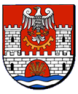 ZWROTY WYWŁASZCZONYCH NIERUCHOMOŚCIMiejsceStarostwo Powiatowe w ZawierciuWydział Gospodarki Nieruchomościami,  parter, pok. Nr 11 ul. Sienkiewicza 34, 42-400 Zawiercie	Godziny pracy: poniedziałek 7.00- 16.00, wtorek, środa, czwartek 7.00-15.00, piątek 7.00-14.00Informacjatel.: (032) 67 107 10 do 12 wew. 434, (032) 45 071 65fax: (032) 67 219 71e-mail: bstrojna@zawiercie.powiat.plWymagane dokumentyi załącznikiwniosek byłego właściciela nieruchomości lub jego spadkobierców o zwrot wywłaszczonych nieruchomości  (Imię, nazwisko, adres, dane działki: nr i jej położenie)dokument potwierdzający prawo własności do wywłaszczonej nieruchomości na dzień wywłaszczenia (Akt Własności Ziemi lub akt notarialny w zależności od dokumentu na podstawie którego nieruchomość została nabyta)– oryginał lub odpis dokument,  na podstawie którego nieruchomość przeszła na własność Skarbu Państwa lub jednostki samorządu terytorialnego (decyzja wywłaszczeniowa, akt notarialny, inny dokument) – oryginał lub odpispostanowienie sądowe o nabyciu praw do spadku - w przypadku spadkobierców  byłego właściciela , bądź akt poświadczenia dziedziczenia – oryginał do wgląduOpłaty Nie podlega.Termin załatwienia sprawyDo 30 dni w przypadkach spraw nieskomplikowanych,  przypadku spraw skomplikowanych  wymagających szczegółowego rozpoznania, uzupełnienia dokumentacji, wykonania dodatkowych prac geodezyjnych lub sporządzenie operatu szacunkowego termin załatwienia sprawy jest zależny od czasu wykonania dodatkowych czynności.Tryb odwoławczy Odwołanie do Wojewody Śląskiego za pośrednictwem Starosty Zawierciańskiego 14 dni od daty otrzymania decyzji.Odwołanie składa się w Kancelarii Ogólnej Starostwa Powiatowego w Zawierciu, ul. Sienkiewicza 34, pok. nr 10UwagiW przypadku braku kompletu wymaganych dokumentów wnioskodawca zostanie wezwany do ich uzupełnienia i złożenia.W przypadku nie załatwienia sprawy w terminie, organ zawiadamia o tym  stronę   z podaniem przyczyny zwłoki oraz wskazaniem nowego terminu.OpisPodstawa prawna: Ustawa z dnia 21 sierpnia 1997 r. o gospodarce nieruchomościami  Ustawa z dnia 14 czerwca 1960 r. Kodeks postępowania administracyjnego 